Gubin, dnia 29.07.2021 r.Urząd Gminy Gubin                                                               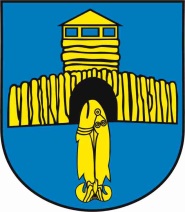 ul. Obrońców Pokoju 2066-620 GubinNumer postępowania GK.271.6.2021.DKINFORMACJA O KWOCIE JAKĄ ZAMAWIAJĄCY ZAMIERZA PRZEZNACZYĆ NA REALIZACJĘ ZAMÓWIENIA      Dotyczy postępowania o udzielenie zamówienia publicznego pn „Zakup wraz 
z dostawą i rozładunkiem: kostki brukowej betonowej, krawężników drogowych betonowych, obrzeży betonowych”       Działając na podstawie art. 222 ust 4 ustawy z dnia 11 września 2019 - prawo zamówień publicznych (Dz. U. 2019 poz. 2019 z późn. zm. – dalej „ustawa Pzp”) Zamawiający informuje, że na realizację zamówienia zamierza przeznaczyć 128.128,46 złotych  netto (sto dwadzieścia osiem tysięcy sto dwadzieścia osiem złotych 46/100).